                           Каталог цифровых образовательных ресурсов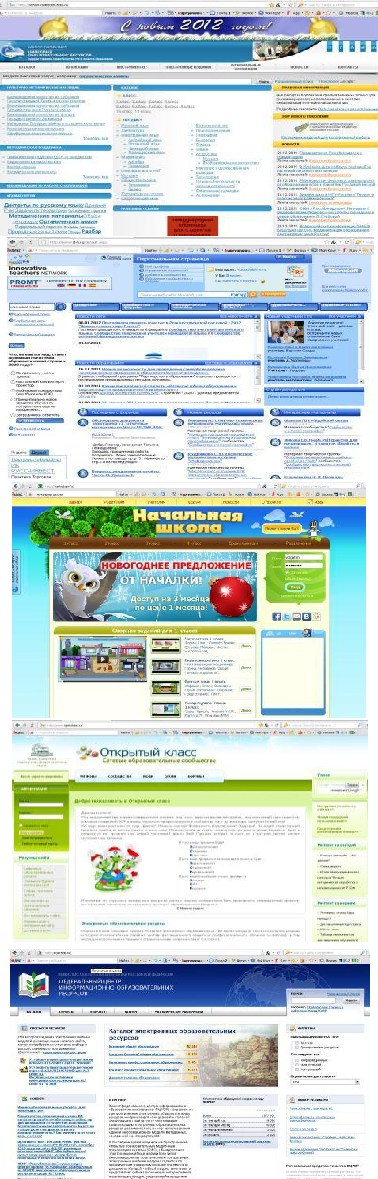 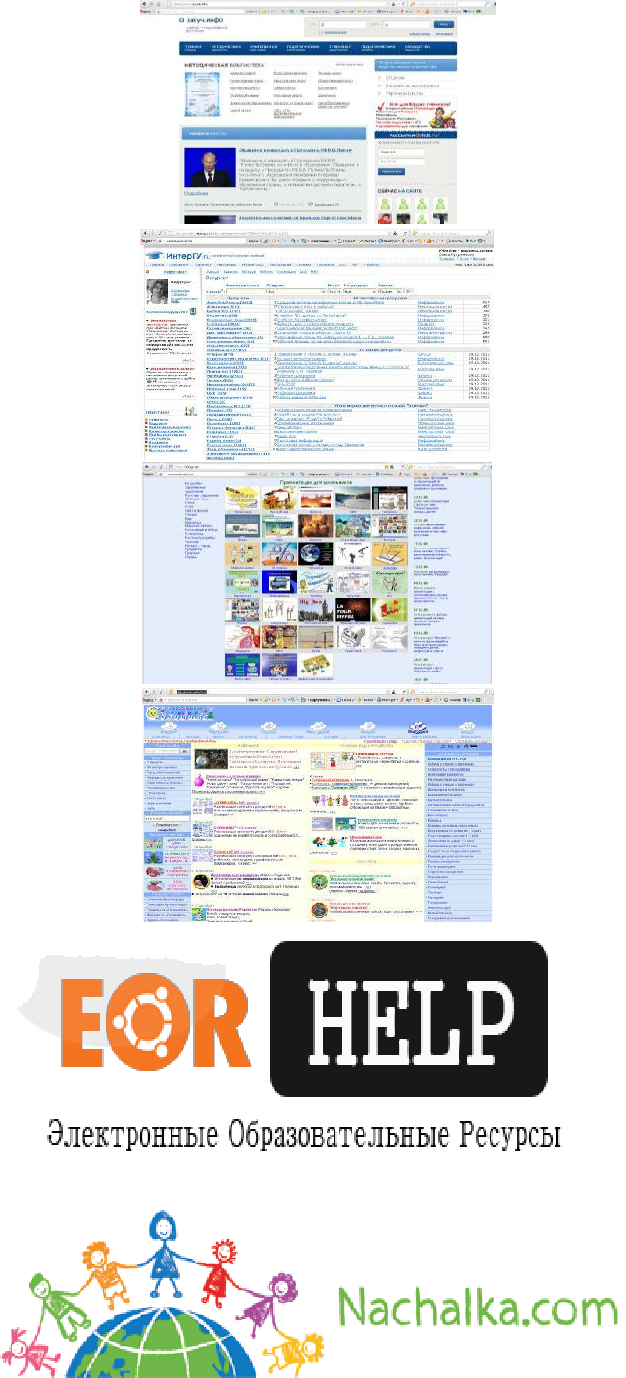 Электронные образовательные ресурсы, к которымобеспечивается доступ обучающихсяhttp://school-http://school-http://school-Богатая подборка ЦОР дляcollection.edu.ru/collection.edu.ru/collection.edu.ru/collection.edu.ru/collection.edu.ru/collection.edu.ru/collection.edu.ru/collection.edu.ru/1-9 классов.http://it-n.ruhttp://it-n.ruhttp://it-n.ruhttp://it-n.ruhttp://it-n.ruhttp://it-n.ruПортал для учителей, предназначенный в первуюочередь для сетевого взаимодействия. В последнеевремя на нем появилось много дополнительныхфункций, таких, как, например, внутренняяпереписка с участниками портала.http://nachalka.infohttp://nachalka.infohttp://nachalka.infohttp://nachalka.infohttp://nachalka.infohttp://nachalka.infohttp://nachalka.infohttp://nachalka.infohttp://nachalka.infohttp://nachalka.infoКрасочные ЦОР для начальной школы поразличным предметам (русский язык, математика,английский язык, окружающий мир). В прошломгоду полностью перешел на платную основу.http://www.openclass.ruhttp://www.openclass.ruhttp://www.openclass.ruhttp://www.openclass.ruhttp://www.openclass.ruhttp://www.openclass.ruhttp://www.openclass.ruhttp://www.openclass.ruhttp://www.openclass.ruhttp://www.openclass.ruhttp://www.openclass.ruЦОР размещены по предметным областям, чтоочень удобно при поиске. Кроме скачиванияготовых материалов на сайте можно размещатьсвои ресурсы, участвовать в обсуждениях,семинарах, мастер-классах.http://fcior.edu.ruhttp://fcior.edu.ruhttp://fcior.edu.ruhttp://fcior.edu.ruhttp://fcior.edu.ruhttp://fcior.edu.ruhttp://fcior.edu.ruhttp://fcior.edu.ruhttp://fcior.edu.ruПортал очень схож с "Единой коллекциейцифровых образовательных ресурсов". Созданфедеральным центром информационно-образовательных ресурсов.http://www.zavuch.infohttp://www.zavuch.infohttp://www.zavuch.infohttp://www.zavuch.infohttp://www.zavuch.infohttp://www.zavuch.infohttp://www.zavuch.infohttp://www.zavuch.infohttp://www.zavuch.infoПортал для педагогов, предназначенный в первуюочередь для сетевого взаимодействия. Проектвключает в себя разнообразные материалы нетолько для учителей, но так же для классныхруководителей и администрации школы.http://infoteka.intergu.ruhttp://infoteka.intergu.ruhttp://infoteka.intergu.ruhttp://infoteka.intergu.ruhttp://infoteka.intergu.ruhttp://infoteka.intergu.ruhttp://infoteka.intergu.ruhttp://infoteka.intergu.ruhttp://infoteka.intergu.ruhttp://infoteka.intergu.ruБольшой сетевой проект "Интернет-государствоучителей". На портале существует целая системаоборота условных денежных единиц "гуриков",которые можно сначала заработать, разместивсобственные материалы.http://900igr.nethttp://900igr.nethttp://900igr.nethttp://900igr.nethttp://900igr.nethttp://900igr.net900 детских презентаций и 300 флеш - игр длядетей. Тематика настолько разнообразна, чтокаждый найдет что нибудь себе по вкусу.http://www.solnet.eehttp://www.solnet.eehttp://www.solnet.eehttp://www.solnet.eehttp://www.solnet.eehttp://www.solnet.eehttp://www.solnet.eehttp://www.solnet.eeОчень насыщенный и постоянно обновляющийсяпортал для детей. Для учителя, будут наиболееинтересны материалы по подготовке предметных итематических праздников, а также по организациивнеклассной работы.http://eorhelp.ruhttp://eorhelp.ruhttp://eorhelp.ruhttp://eorhelp.ruhttp://eorhelp.ruhttp://eorhelp.ruhttp://eorhelp.ruРепозиторий планов-конспектов уроков, коллекцияЭОР.http://www.nachalka.comhttp://www.nachalka.comhttp://www.nachalka.comhttp://www.nachalka.comhttp://www.nachalka.comhttp://www.nachalka.comhttp://www.nachalka.comhttp://www.nachalka.comhttp://www.nachalka.comhttp://www.nachalka.comhttp://www.nachalka.comНачальная школа - детям, родителям, учителям.Библиотека ресурсов для учителя начальнойшколы.Министерство образования и науки Российскойhttp://минобрнауки.рф/ Официальный информационный портал ГИАhttp://gia.edu.ru/Официальный информационный портал ЕГЭ http://ege.edu.ru/Каталог учебников, оборудования, электронных ресурсов для общего образованияhttp://ndce.edu.ru/Каталог образовательных ресурсов сети Интернет для школыhttp://katalog.iot.ru/Российский общеобразовательный порталhttp://school.edu.ru/Федеральный центр информационно-образовательных ресурсовhttp://fcior.edu.ru/Единая коллекция цифровых образовательных ресурсовhttp://school-collection.edu.ru/Единое окно доступа к образовательным ресурсамhttp://window.edu.ru/library?p_rubr=2.1pФедеральный портал "Российское образование"http://www.edu.ru/Федеральный центр информационно-образовательных ресурсовhttp://fcior.edu.ru/Единая коллекция цифровых образовательных ресурсовhttp://school-collection.edu.ru/Информационная система "Единое окно доступа к образовательным ресурсам"http://window.edu.ru/ФедерацииФедеральный портал "Российское образование"http://www.edu.ru/ 